Мониторинг по профилактике межнациональных, межконфессиональных конфликтов в Денисовском сельском поселениипо состоянию на 05 января 2018 года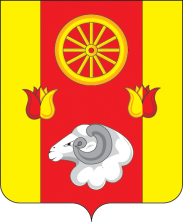 ДЕНИСОВСКОЕСЕЛЬСКОЕ   ПОСЕЛЕНИЕРЕМОНТНЕНСКОГО  РАЙОНА  РОСТОВСКОЙ  ОБЛАСТИ347485  Ростовская область,Ремонтненский район, п. Денисовский,                    ул. Октябрьская 18,тел. /86379/37469, факс. /86379/37468   sp32339@donpac.ruот 20.12.2018 г.   исх. № 93.21/602В Администрацию Ремонтненского района №п/пИнформационные материалы и показатели мониторингаИсполнение по состоянию на 05 каждого месяцаДействующие на территории поселения религиозные объединения, организации (перечислить)«Землячество»: Эльдиев Бадрудин Белалович –председатель чеченской диаспоры; Хамутаев Халид Сулейманович –  председатель даргинской диаспоры. ХКО «Денисовка» Атаман - Оспищев Сергей ИвановичКоличество выявленных потенциально конфликтных ситуаций и конфликтов в сфере межрелигиозных и государственно-конфессиональных отношений -Количество зарегистрированных и действующих на территории сельского поселения  некоммерческих организаций, созданных по национальному признаку-Количество проведённых мероприятий по выявлению фактов нарушения миграционного законодательства-Количество выявленных нарушений миграционного законодательства-Количество мест компактного проживания иностранных граждан и лиц без гражданства (указать места проживания, количество, национальность)-Количество поступивших в администрацию поселения  запросов на проведение публичных мероприятий -Количество согласованных публичных мероприятий-Количество несогласованных публичных мероприятий -Количество состоявшихся согласованных (несогласованных) публичных мероприятий-Количество участников состоявшихся публичных мероприятий (по каждому мероприятию)-Иные публичные мероприятия, в т.ч. культурно-массовые и спортивные мероприятия, проводимые на территории поселения (перечислить)-Количество выявленных в ходе проведения публичных мероприятий проявлений с признаками экстремизма-Профилактические мероприятия, проводимые в целях предупреждения проявлений экстремизма, в том числе информационно-пропагандистское сопровождение деятельности по профилактике экстремизма (наименование, дата, место проведения, количество участников)-Наличие и издание правовых актов поселений и планов мероприятий, направленных на профилактику экстремистских проявлений на религиозной почве (наименование и реквизиты) Постановление № 118 от 10.10.2013 года «Об утверждении  муниципальной  программы Денисовского сельского поселения«Обеспечение общественного порядка и противодействие преступности».  Подпрограмма «Профилактика экстремизма и терроризма»Деятельность советов, комиссий по межнациональным, межэтническим отношениям (дата заседания, количество участников, рассматриваемые вопросы, принятые решения)Информация о проведённых сходах граждан (дата и место проведения, количество участников, кто проводил, поднимаемые вопросы)Информация о фактах уничтожения посевов при несанкционированном выпасе скота-Этнический состав народной дружины Русский, даргинец, аварец, табасаранец